Dear Sir/ Madam/ First and last name of Sponsor,I feel extremely honored and humbled today to have received the amount of (sponsorship amount) to continue with my project work for Physics in (mention your project name, for example Particle Physics). Your unwavering confidence in me and my project has bought a new strength in me. And I feel I will be able to complete my project at the earliest.Your generous contribution has opened ways for me which previously were not achievable. I have the proper resources to get the material and the correct amount of finances to invest in the same. I shall keep you updated with my project findings.Thank you once again for your generous contribution. I appreciate your constant support and guidance and look forward to meeting you in person.Thanking you.Yours sincerely.(your name)(your institute name)(your contact information).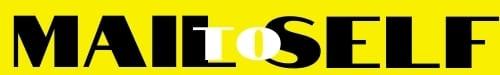 